Dynamische Kraftmessung 
mit LichtschrankeExperimentMaterialien:Kugel mit Haltevorrichtung (magnetisch oder Klappe)LichtschrankeMaßbandGerät zur elektronischen Zeitmessung (2 Kanäle)Materialien:Kugel mit Haltevorrichtung (magnetisch oder Klappe)LichtschrankeMaßbandGerät zur elektronischen Zeitmessung (2 Kanäle)Materialien:Kugel mit Haltevorrichtung (magnetisch oder Klappe)LichtschrankeMaßbandGerät zur elektronischen Zeitmessung (2 Kanäle)Durchführung: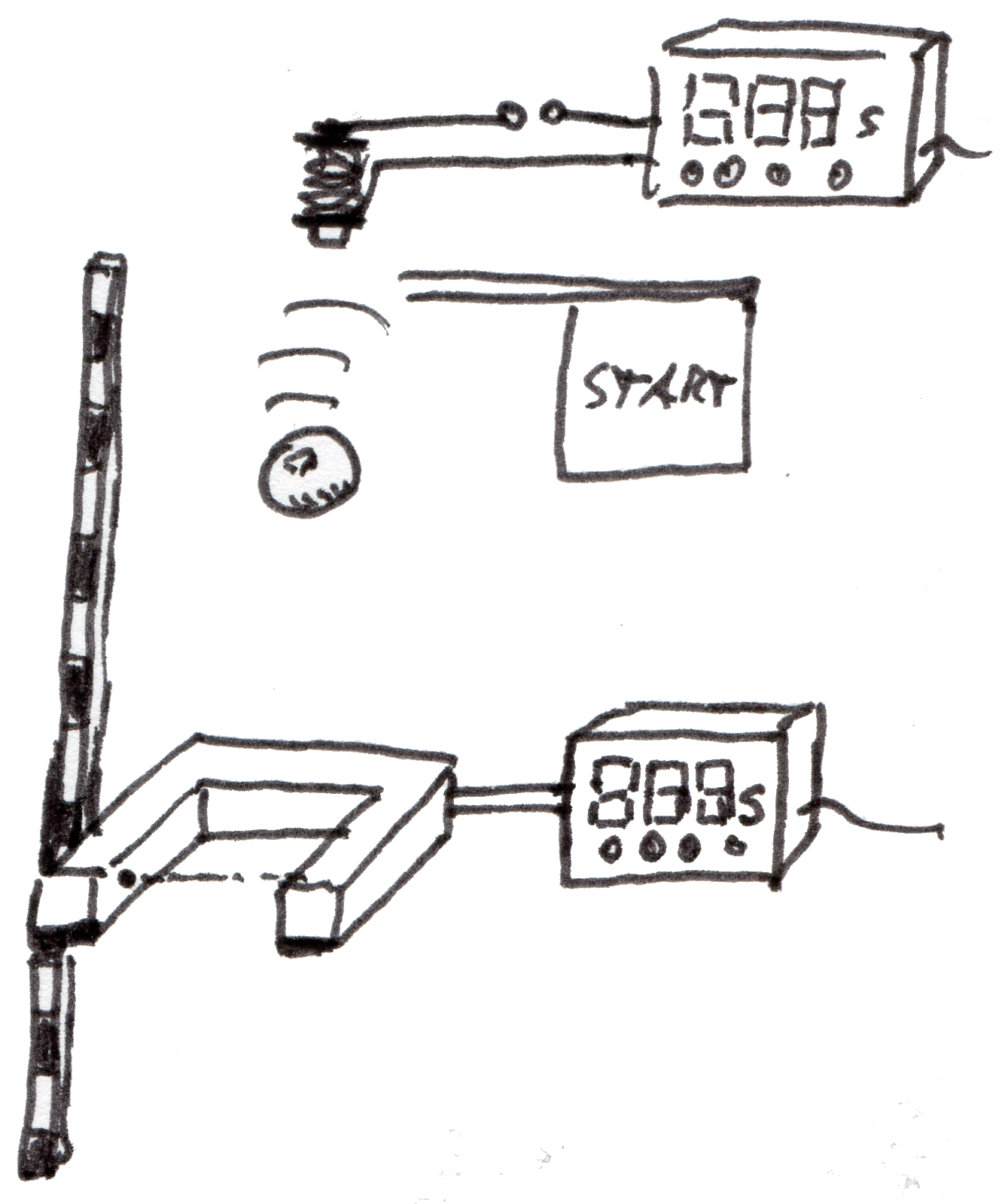 Beim Loslassen der Kugel wird die Zeitmessung 1 gestartet, beim Durchfallen der Lichtschranke gestoppt  Beschleunigungsdauer Δt.Mittels der Lichtschranke misst man die Verdunkelungszeit t. 
Mit Hilfe des Durchmessers der Kugel d bestimmt man über v = d/t die Geschwindigkeit der Kugel nach der Beschleunigungszeit 
 Geschwindigkeitsänderung Δv.Mit Hilfe einer Waage bestimmt man die Masse der Kugel  Masse m.Am Durchführung:Beim Loslassen der Kugel wird die Zeitmessung 1 gestartet, beim Durchfallen der Lichtschranke gestoppt  Beschleunigungsdauer Δt.Mittels der Lichtschranke misst man die Verdunkelungszeit t. 
Mit Hilfe des Durchmessers der Kugel d bestimmt man über v = d/t die Geschwindigkeit der Kugel nach der Beschleunigungszeit 
 Geschwindigkeitsänderung Δv.Mit Hilfe einer Waage bestimmt man die Masse der Kugel  Masse m.Am Durchführung:Beim Loslassen der Kugel wird die Zeitmessung 1 gestartet, beim Durchfallen der Lichtschranke gestoppt  Beschleunigungsdauer Δt.Mittels der Lichtschranke misst man die Verdunkelungszeit t. 
Mit Hilfe des Durchmessers der Kugel d bestimmt man über v = d/t die Geschwindigkeit der Kugel nach der Beschleunigungszeit 
 Geschwindigkeitsänderung Δv.Mit Hilfe einer Waage bestimmt man die Masse der Kugel  Masse m.Am Auswertung:Man berechnet .Auswertung:Man berechnet .Auswertung:Man berechnet .